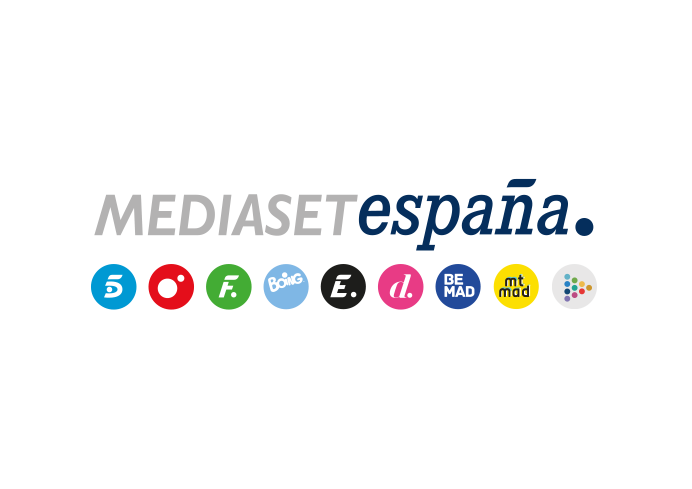 Madrid, 14 de enero de 2020Christian Gálvez renueva su contrato de larga duración con Mediaset EspañaA lo largo de los próximos años, la compañía seguirá contando con el talento de uno de los comunicadores más reconocidos por el gran público.Mediaset España ha firmado con Christian Gálvez la renovación de su contrato de larga duración. Mediante este acuerdo, Gálvez continuará ligado al grupo de comunicación para el que comenzó a trabajar en 2005. A lo largo de estos años, el presentador de ‘El tirón’ se ha convertido en uno de los profesionales de la televisión más valorados de España y ha recibido importantes galardones como el Premio Ondas (2008), el Premio Protagonistas (2010), una Antena de Oro (2011) y varios Premios TP de Oro.En paralelo a su trayectoria como presentador, Christian Gálvez ha desarrollado una notable faceta como escritor. Ha publicado numerosos ensayos, novelas y libros didácticos para niños y se ha convertido en un acreditado experto en la figura de Leonardo da Vinci y el Renacimiento.